Forth : Scroll Down 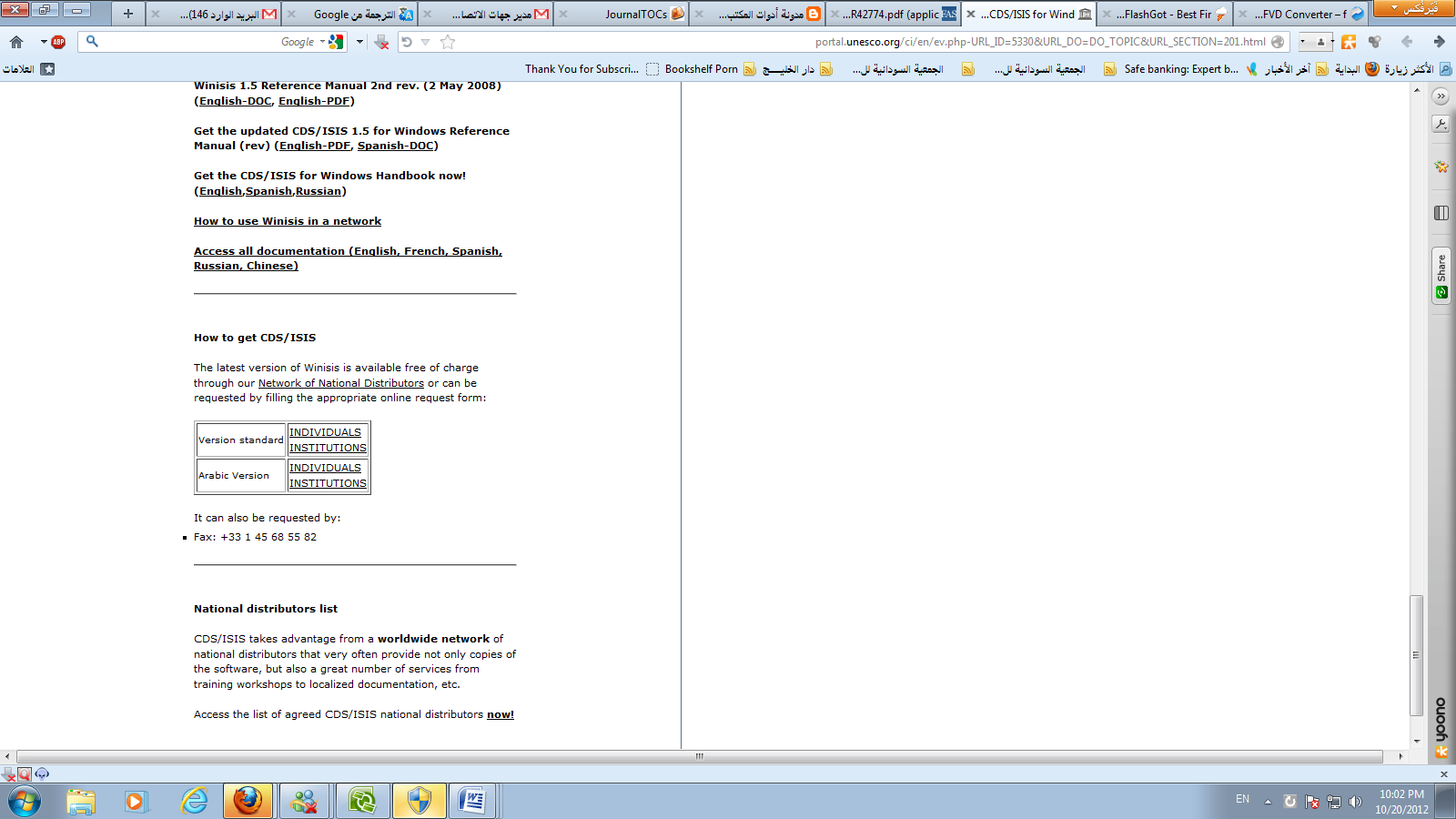 